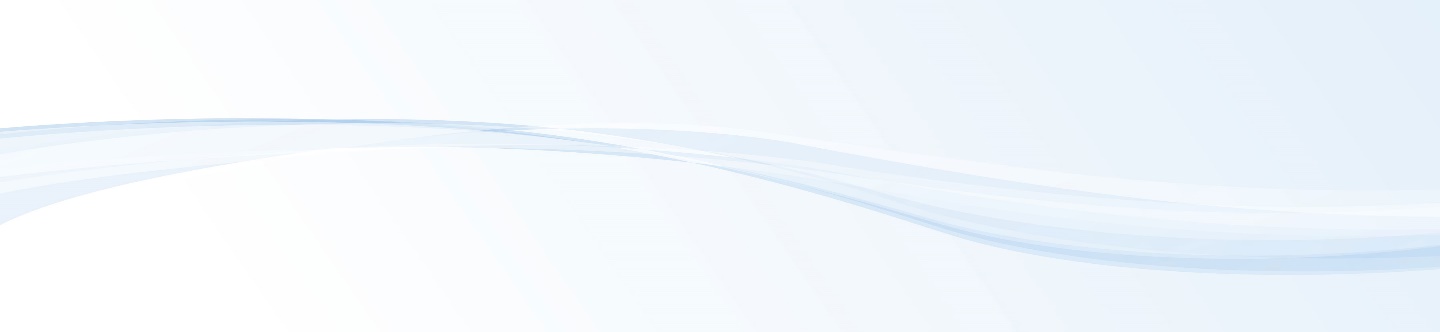 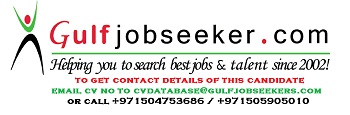 Gulfjobseeker.com CV No: 1487610Professional Work Sales RepresentativeR&J Enterprises (Computer Parts and Repair), Aparri, Cagayan Valley Philippines July 2012 – June 2013Recognize the need of the consumer and provide detailed information about the technical specifications of the computer hardware / software. Advises customers on technical matters and recommends appropriate computer configurations.Installing cartilage and inkjet for printer and refills.Checks inventory to ensure orders are in stock.Creating fliers for price lists and marketing strategies. Making quotations and LPO for purchase and queries. Secretary cum IT PersonnelLocal Government Unit (LGU), Valley PhilippinesJuly 2013 – September 2015Answer telephones and give information to callers, take messages, or transfer calls to appropriate individuals.Prepare and organize paperwork and other materials as needed for meetings and conferences.Maintain office scheduling and event calendars.Set up and handle incoming mail and office filing systems.Prepare documents requesting by the clients.Complete forms and attach necessary documents needed.Make visual presentation for events and campaigns.Setting up new computer units Troubleshoot and Diagnose computer minor issues.TRAININGS & SEMINARSY4IT Congress Quezon City-ManilaSeptember 23-25, 2010Networking WorkshopCagayan State UniversityOctober 9, 2010Echo Seminar Leadership Transformation WorkshopCagayan State UniversityOctober 16, 2010Y4IT CongressCagayan State UniversityOctober 17, 2010QualificationsStrong verbal and personal communication skills.Decision making, critical thinking.Self-motivated, initiative, maintains a high level of energy.Accuracy and Attention to details.Tolerant and flexible, adjusts to different situations.Organization and prioritization skills.Problem analysis, use of judgment and ability to solve problems efficiently.Technical SkillsMS Office Suite Adobe AcrobatPhotoshopHTMLEducation BackgroundBS Information TechnologyCAGAYAN STATE UNIVERSITYCagayan – 2007-2011